Приложения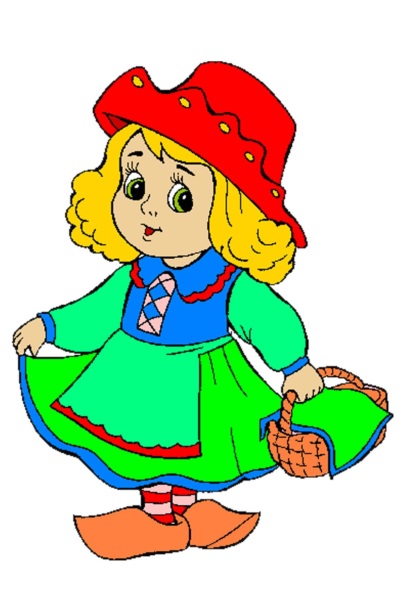 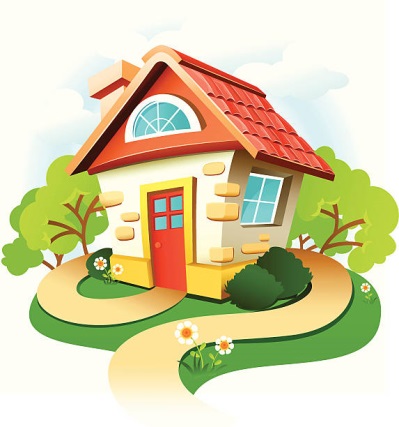 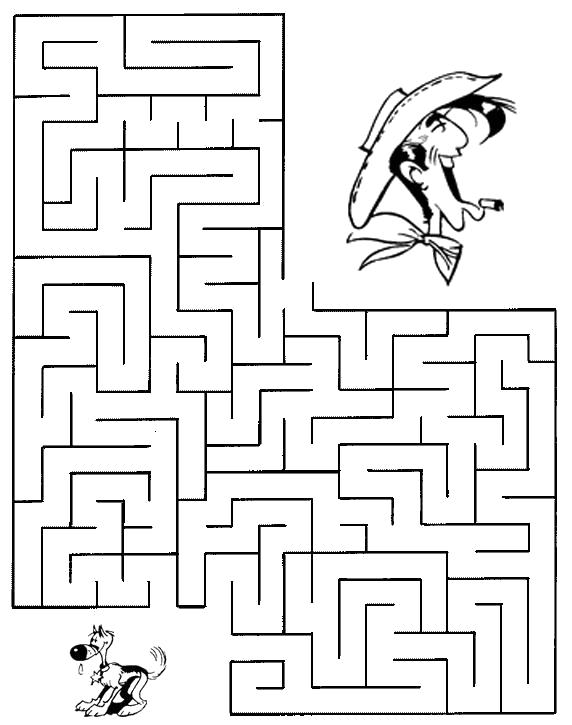 Упражнение :" Разгадай ребус". Впишите в каждую клетку первую букву слова обозначающее предмет на рисункеУпражнение :" Разгадай ребус". Впишите в каждую клетку первую букву слова обозначающее предмет на рисункеУпражнение :" Разгадай ребус". Впишите в каждую клетку первую букву слова обозначающее предмет на рисункеУпражнение «Танграм »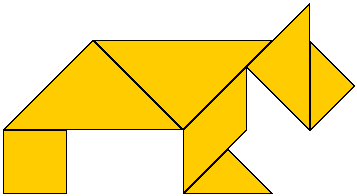 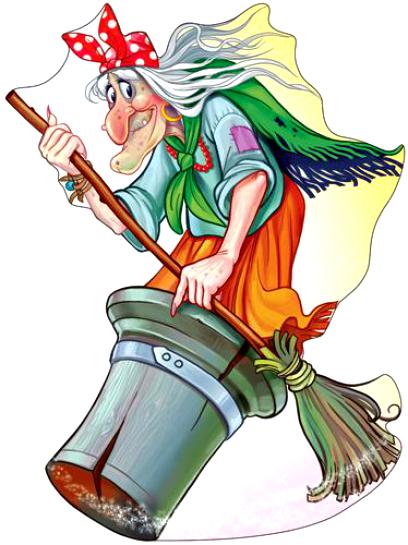 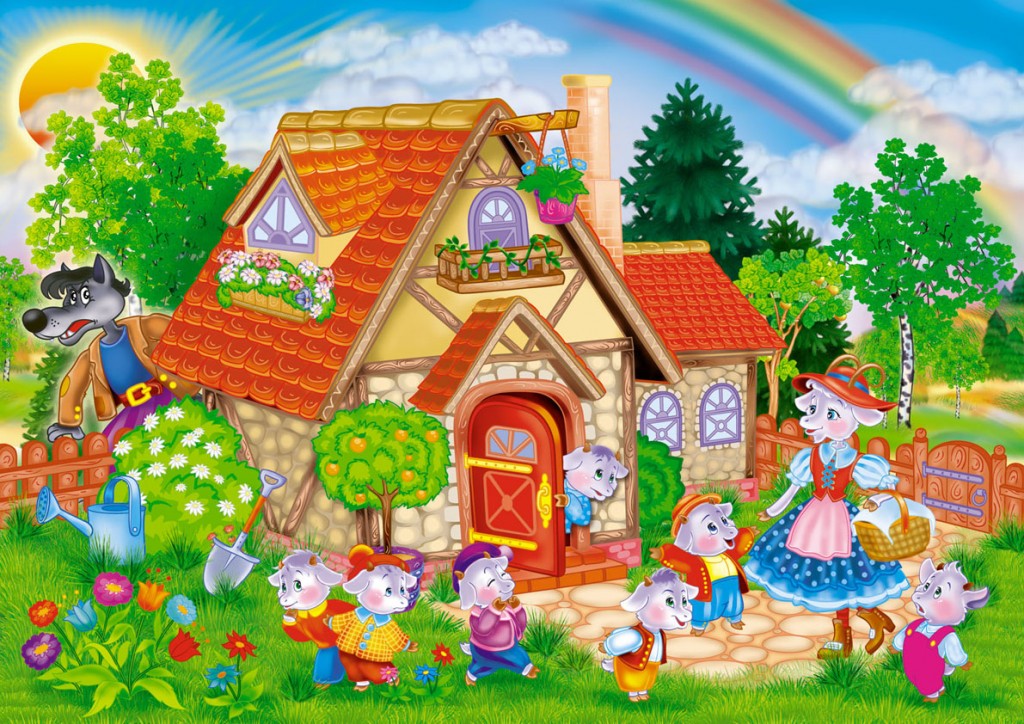 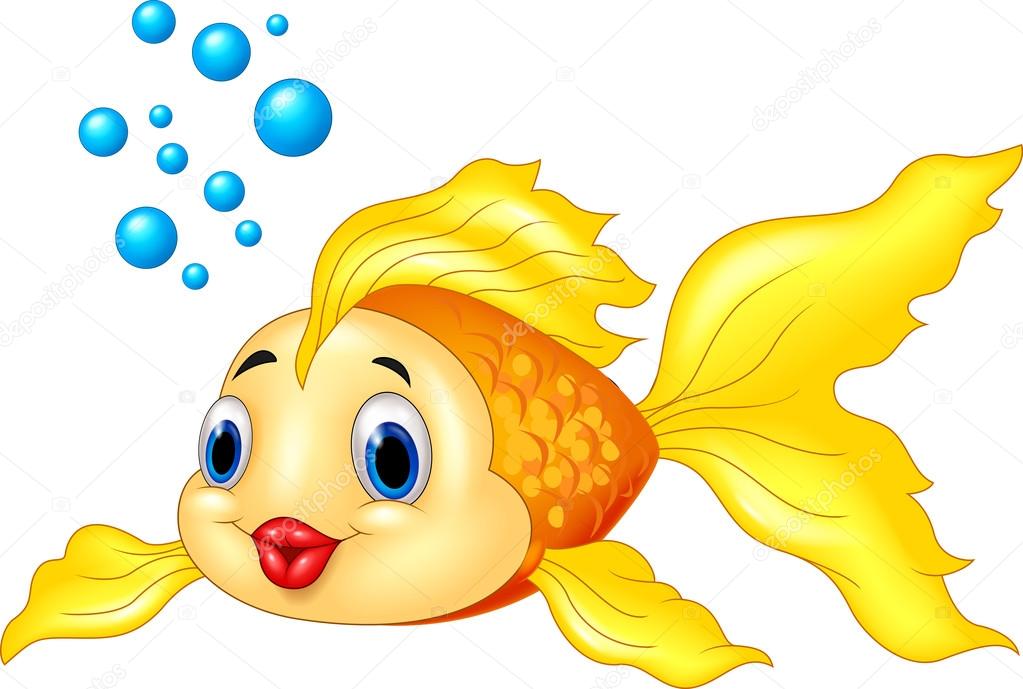 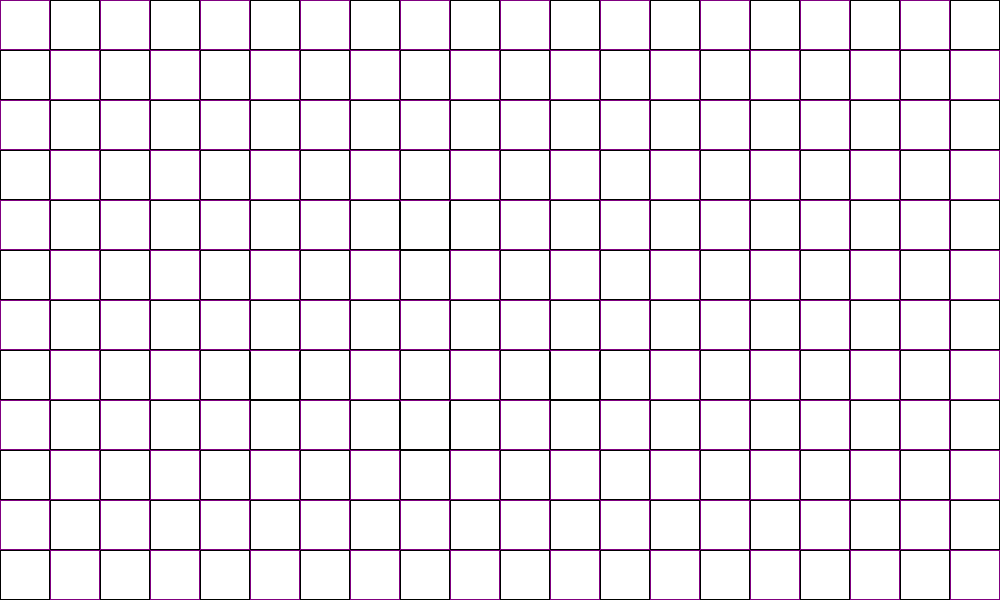 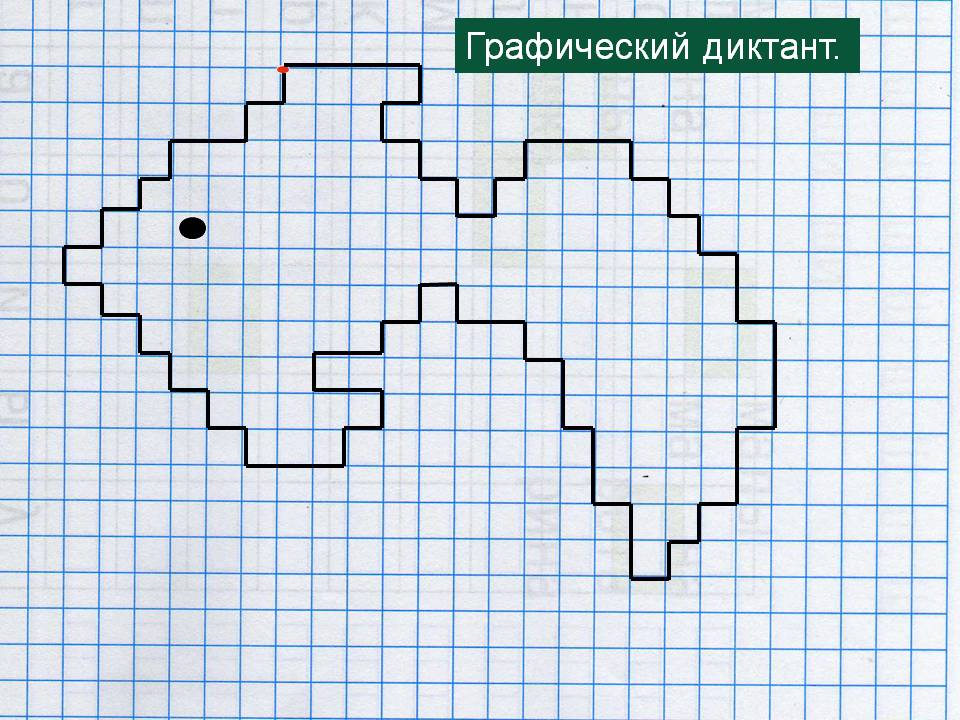 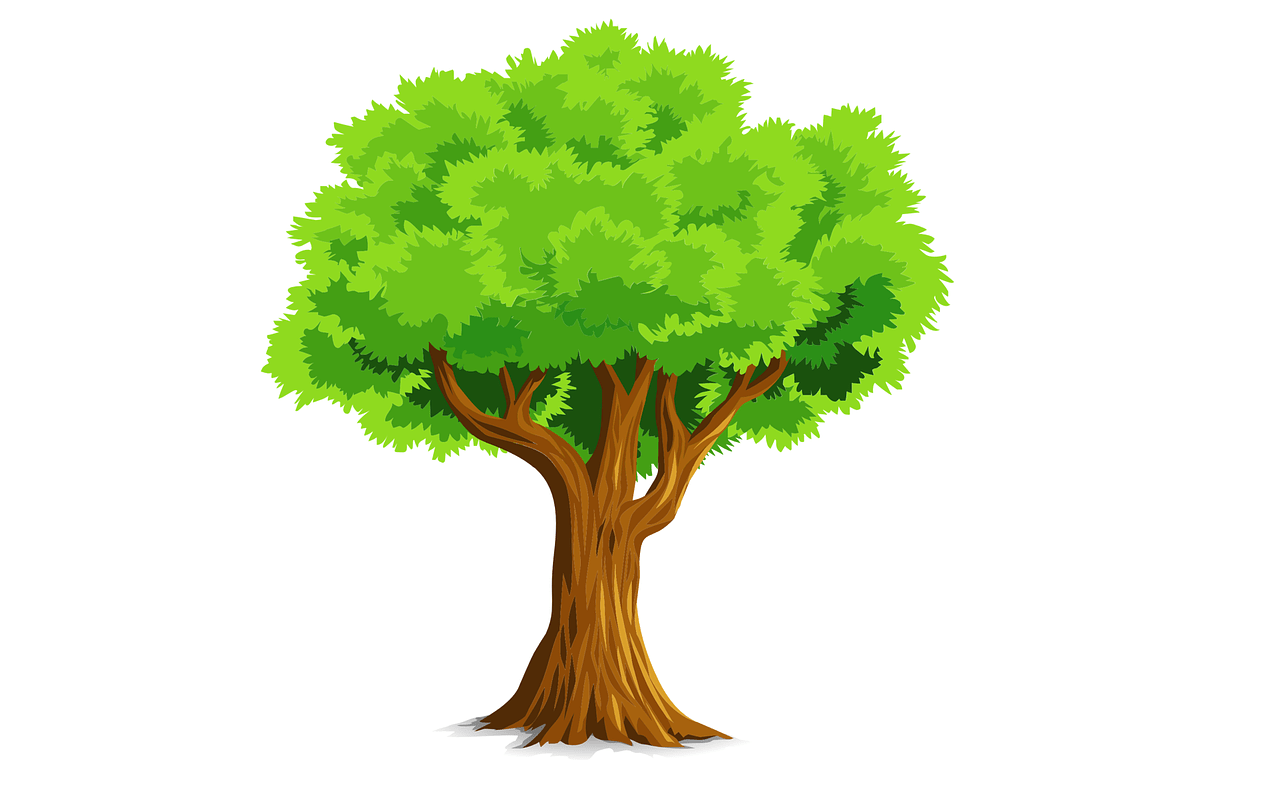 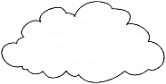 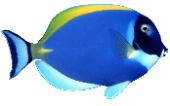 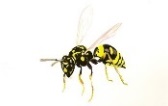 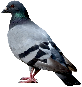 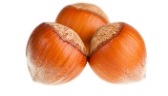 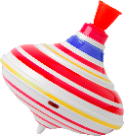 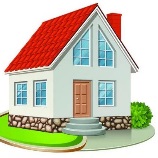 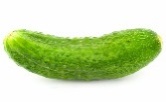 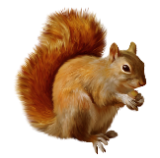 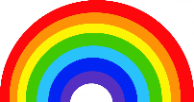 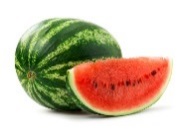 